В соответствии с Федеральным законом от 06.10.2003 № 131-ФЗ           «Об общих принципах организации местного самоуправления в Российской Федерации», Законом Ульяновской области от 06.05.2006 № 49-ЗО                «О порядке ведения органами местного самоуправления муниципальных образований Ульяновской области учета граждан в качестве нуждающихся     в жилых помещениях, предоставляемых по договорам социального найма», Уставом муниципального образования «Город Новоульяновск» Ульяновской области Администрация муниципального образования «Город Новоульяновск» Ульяновской области постановляет:1. Утвердить прилагаемый административный регламент                         по предоставлению муниципальной услуги «Принятие на учет граждан           в качестве нуждающихся в жилых помещениях, предоставляемых                  по договорам социального найма».2. Настоящее постановление вступает в силу после дня его официального опубликования.3. Контроль за исполнение настоящего постановления возложить на Первого Заместителя Главы Администрации муниципального образования «Город Новоульяновск» Ульяновской области Н.Н. Сироткину.Глава Администрации                                                        С.А. Косаринова000363Приложениек постановлению Администрациимуниципального образования«Город Новоульяновск»Ульяновской области    14 июля 2022 г. № 363-ПАДМИНИСТРАТИВНЫЙ РЕГЛАМЕНТПО ПРЕДОСТАВЛЕНИЮ МУНИЦИПАЛЬНОЙ УСЛУГИ «ПРИНЯТИЕ НА УЧЕТГРАЖДАН В КАЧЕСТВЕ НУЖДАЮЩИХСЯ В ЖИЛЫХ ПОМЕЩЕНИЯХ,ПРЕДОСТАВЛЯЕМЫХ ПО ДОГОВОРАМ СОЦИАЛЬНОГО НАЙМА»1. Общие положения1.1. Предмет регулирования административного регламентаНастоящий административный регламент устанавливает порядок предоставления на территории муниципального образования «Город Новоульяновск» Ульяновской области муниципальной услуги по принятию на учет граждан в качестве нуждающихся в жилых помещениях, предоставляемых по договорам социального найма (далее - административный регламент, муниципальная услуга).1.2. Описание заявителейМуниципальная услуга предоставляется физическим лицам - гражданам Российской Федерации, проживающим на территории муниципального образования «Город Новоульяновск» Ульяновской области (далее - заявитель), одновременно отвечающим следующим условиям:- признаны уполномоченным органом малоимущими в целях предоставления им жилых помещений муниципального жилищного фонда по договорам социального найма и (или) относятся к определенной федеральным законом, указом Президента Российской Федерации или законом Ульяновской области категории граждан, которым предоставляются жилые помещения жилищного фонда Российской Федерации или жилищного фонда субъекта Российской Федерации;- могут быть признаны по установленным статьей 51 Жилищного кодекса Российской Федерации основаниям нуждающимися в жилых помещениях, предоставляемых по договорам социального найма.От имени заявителя могут выступать представители, наделенные соответствующими полномочиями выступать от имени заявителя.1.3. Требования к порядку информирования о порядкепредоставления муниципальной услуги1.3.1. Порядок получения информации заявителями по вопросам предоставления муниципальной услуги, сведений о ходе предоставления указанной услуги, в том числе на официальном сайте уполномоченного органа в информационно-телекоммуникационной сети «Интернет» (далее - официальный сайт уполномоченного органа), а также с использованием федеральной государственной информационной системы «Единый портал государственных и муниципальных услуг (функций)» (далее - Единый портал).Информирование о порядке предоставления муниципальной услуги осуществляется уполномоченным органом:при личном устном обращении заявителей;по телефону;путем направления ответов на письменные обращения, направляемые в уполномоченный орган по почте;путем направления ответов на электронные обращения, направляемые в уполномоченный орган по адресу электронной почты;путем размещения информации на официальном сайте уполномоченного органа (http://novulsk.ru);посредством размещения информации на Едином портале (https://www.gosuslugi.ru/);посредством размещения материалов на информационных стендах в местах предоставления муниципальной услуги, оборудованных в помещениях, предназначенных для приема граждан, в том числе в областном государственном казенном учреждении «Корпорация развития интернет-технологий - многофункциональный центр предоставления государственных и муниципальных услуг в Ульяновской области» (далее - ОГКУ «Правительство для граждан»).Информирование через телефон-информатор не осуществляется.1.3.2. Порядок, форма, место размещения и способы получения справочной информации, в том числе на стендах в местах предоставления муниципальной услуги, и в многофункциональных центрах предоставления государственных и муниципальных услуг (далее - многофункциональный центр).На официальном сайте уполномоченного органа, а также на Едином портале размещена следующая справочная информация:место нахождения и график работы уполномоченного органа, его структурного подразделения, предоставляющего муниципальную услугу, органов государственной власти, участвующих в предоставления муниципальной услуги, а также ОГКУ «Правительство для граждан»;справочные телефоны уполномоченного органа, его структурного подразделения, предоставляющего муниципальную услугу, органов государственной власти, участвующих в предоставления муниципальной услуги, ОГКУ «Правительство для граждан»;адрес официального сайта, адреса электронной почты и (или) формы обратной связи уполномоченного органа, органов государственной власти, участвующих в предоставления муниципальной услуги, ОГКУ «Правительство для граждан».Справочная информация размещена на информационных стендах и иных источниках информирования, которые оборудованы в доступном для заявителей месте предоставления муниципальной услуги, максимально заметны, хорошо просматриваемы и функциональны.На информационных стендах и иных источниках информирования ОГКУ «Правительство для граждан» в секторе информирования и ожидания или в секторе приема заявителей размещается актуальная и исчерпывающая информация, которая содержит, в том числе:режим работы и адреса ОГКУ «Правительство для граждан», а также его обособленных подразделений;справочные телефоны ОГКУ «Правительство для граждан»;адрес официального сайта ОГКУ «Правительство для граждан», адрес электронной почты ОГКУ «Правительство для граждан»;порядок предоставления муниципальной услуги.2. Стандарт предоставления муниципальной услуги2.1. Наименование муниципальной услугиНаименование муниципальной услуги – «Принятие на учет граждан         в качестве нуждающихся в жилых помещениях, предоставляемых                  по договорам социального найма».2.2. Наименование органа,предоставляющего муниципальную услугуАдминистрация муниципального образования «Город Новоульяновск» Ульяновской области. 2.3. Результат предоставления муниципальной услугиРезультатами предоставления муниципальной услуги являются:постановление уполномоченного органа о принятии заявителя и членов его семьи на учет в качестве нуждающихся в жилом помещении, предоставляемом по договору социального найма (далее - постановление);постановление уполномоченного органа об отказе в принятии заявителя и членов его семьи на учет в качестве нуждающихся в жилом помещении, предоставляемом по договору социального найма (далее - постановление об отказе).Документ, выдаваемый по результатам предоставления муниципальной услуги, подписывается Главой Администрации муниципального образования «Город Новоульяновск» Ульяновской области или должностным лицом, исполняющим его обязанности (далее - Руководитель уполномоченного органа).2.4. Срок предоставления муниципальной услугиРешение о принятии на учет или об отказе в принятии на учет должно быть принято уполномоченным органом по результатам рассмотрения заявления о принятии на учет и иных представленных или полученных по межведомственным запросам документов не позднее чем через тридцать рабочих дней со дня представления документов, обязанность представления которых возложена на гражданина, в уполномоченный орган. В случае представления гражданином заявления о принятии на учет через многофункциональный центр срок принятия решения о принятии на учет или об отказе в принятии на учет исчисляется со дня передачи многофункциональным центром такого заявления в уполномоченный орган.Соответствующее решение уполномоченного органа оформляется постановлением уполномоченного органа.В случае представления заявителем (законным представителем недееспособного заявителя) заявления через ОГКУ «Правительство для граждан» срок принятия решения о принятии заявителя и членов его семьи на учет в качестве нуждающихся в жилом помещении, предоставляемом       по договору социального найма либо об отказе в таком принятии исчисляется со дня передачи ОГКУ «Правительство для граждан» такого заявления           в уполномоченный орган.2.5. Правовые основания для предоставлениямуниципальной услугиПеречень нормативных правовых актов, регулирующих предоставление муниципальной услуги, с указанием их реквизитов и источников официального опубликования размещен на официальном сайте уполномоченного органа, на Едином портале.2.6. Исчерпывающий перечень документов, необходимыхв соответствии с законодательными или иными нормативнымиправовыми актами для предоставления муниципальной услуги2.6.1. С заявлениями о принятии на учет должны быть представлены документы, подтверждающие право соответствующих граждан состоять       на учете в качестве нуждающихся в жилых помещениях, кроме документов (сведений), получаемых уполномоченным органом по межведомственным запросам, а именно:1) документ, удостоверяющий в соответствии с законодательством Российской Федерации личность гражданина;2) документы, подтверждающие состав семьи гражданина, если у гражданина имеется семья:а) свидетельства о заключении (расторжении) брака, об установлении отцовства, о перемене имени, выданные компетентными органами иностранного государства, и их перевод на русский язык, верность которого засвидетельствована нотариусом;б) свидетельство об усыновлении (удочерении), выданное органами записи актов гражданского состояния или консульскими учреждениями Российской Федерации;в) решения судов о признании лица членом семьи гражданина, о вселении, если таковые имеются;3) документы, удостоверяющие в соответствии с законодательством Российской Федерации личность представителя и его полномочия, если заявление о принятии на учет представлено представителем;4) документы, подтверждающие право пользования жилым помещением, занимаемым гражданином и членами его семьи (договор найма (поднайма) жилого помещения, договор безвозмездного пользования жилым помещением; решения судов о признании права пользования жилым помещением), либо правоустанавливающие документы на жилое помещение, занимаемое гражданином и членами его семьи (если право собственности гражданина и (или) членов его семьи на указанное жилое помещение не зарегистрировано в Едином государственном реестре недвижимости);5) правоустанавливающие или правоудостоверяющие документы на иные объекты недвижимости, в том числе земельные участки, находящиеся в собственности гражданина и (или) членов его семьи (если право собственности гражданина и (или) членов его семьи на указанные объекты недвижимости не зарегистрировано в Едином государственном реестре недвижимости). Документы, указанные в настоящем пункте, не представляются гражданином или его представителем, если гражданин и члены его семьи признаны малоимущими в порядке, установленном Законом Ульяновской области от 6 июня 2007 года № 83-ЗО «О порядке признания граждан малоимущими в целях предоставления им жилых помещений муниципального жилищного фонда по договорам социального найма и порядке определения общей площади жилого помещения, предоставляемого гражданам по договорам социального найма» (далее - Закон Ульяновской области «О порядке признания граждан малоимущими в целях предоставления им жилых помещений муниципального жилищного фонда по договорам социального найма и порядке определения общей площади жилого помещения, предоставляемого гражданам по договорам социального найма»);6) документы, подтверждающие право гражданина состоять на учете в качестве нуждающегося в жилом помещении, предоставляемом по договору социального найма, как относящегося к категории граждан, определенной иным, кроме Жилищного кодекса Российской Федерации, Федеральным законом, указом Президента Российской Федерации или законом Ульяновской области, если гражданин относится к такой категории граждан;7) документы, содержащие сведения о наличии (об отсутствии) у гражданина и (или) членов его семьи права собственности на объекты недвижимости, выданные органом или организацией по государственному техническому учету и (или) технической инвентаризации того субъекта Российской Федерации, в котором проживали гражданин и (или) члены его семьи до вступления в силу Федерального закона от 21 июля 1997 года         № 122-ФЗ «О государственной регистрации прав на недвижимое имущество и сделок с ним». Документы, указанные в настоящем пункте, не представляются гражданином или его представителем, если гражданин и члены его семьи признаны малоимущими в порядке, установленном Законом Ульяновской области «О порядке признания граждан малоимущими в целях предоставления им жилых помещений муниципального жилищного фонда по договорам социального найма и порядке определения общей площади жилого помещения, предоставляемого гражданам по договорам социального найма». 2.6.2. Уполномоченный орган самостоятельно запрашивает следующие документы (сведения), необходимые для принятия гражданина на учет, в органах государственной власти, органах местного самоуправления и подведомственных государственным органам или органам местного самоуправления организациях, в распоряжении которых находятся данные документы (их копии или содержащиеся в них сведения), в соответствии с нормативными правовыми актами Российской Федерации, нормативными правовыми актами Ульяновской области, муниципальными правовыми актами:1) сведения о регистрации гражданина по месту его жительства (месту пребывания) на территории Ульяновской области;2) документы (сведения), подтверждающие состав семьи гражданина, если у гражданина имеется семья:а) свидетельства о заключении (расторжении) брака, об установлении отцовства, о перемене имени;б) сведения о регистрации членов семьи гражданина по месту жительства (месту пребывания) на территории Ульяновской области;3) документы, подтверждающие право пользования жилым помещением, занимаемым гражданином и членами его семьи (договор социального найма жилого помещения, договор найма жилого помещения жилищного фонда социального использования), либо правоустанавливающие документы на жилое помещение, занимаемое гражданином и членами его семьи;4) решение уполномоченного органа о признании гражданина и членов его семьи малоимущими в соответствии с частью 2 статьи 49 Жилищного кодекса Российской Федерации, если гражданин и члены его семьи признаны малоимущими в порядке, установленном Законом Ульяновской области «О порядке признания граждан малоимущими в целях предоставления им жилых помещений муниципального жилищного фонда по договорам социального найма и порядке определения общей площади жилого помещения, предоставляемого гражданам по договорам социального найма»;5) правоустанавливающие или правоудостоверяющие документы на иные объекты недвижимости, в том числе земельные участки, находящиеся в собственности гражданина и (или) членов его семьи;6) документ, подтверждающий несоответствие жилого помещения, в котором проживают гражданин и члены его семьи, требованиям к жилым помещениям, установленным Положением о признании помещения жилым помещением, жилого помещения непригодным для проживания, многоквартирного дома аварийным и подлежащим сносу или реконструкции, садового дома жилым домом и жилого дома садовым домом, утвержденным постановлением Правительства Российской Федерации от 28 января 2006 года № 47 «Об утверждении Положения о признании помещения жилым помещением, жилого помещения непригодным для проживания, многоквартирного дома аварийным и подлежащим сносу или реконструкции, садового дома жилым домом и жилого дома садовым домом»;7) документы, подтверждающие наличие установленного пунктом 4 части 1 статьи 51 Жилищного кодекса Российской Федерации основания для признания граждан нуждающимися в жилых помещениях, предоставляемых по договорам социального найма, если гражданин или член его семьи страдает тяжелой формой хронического заболевания, при которой совместное проживание с ним в одной квартире невозможно.Гражданин или его представитель вправе представить документы (сведения), указанные в настоящей части, по собственной инициативе.Документы, представляемые заявителем (законным представителем недееспособного заявителя) непосредственно в уполномоченный орган при его посещении или через ОГКУ «Правительство для граждан», должны быть представлены в подлинниках и копиях. Подлинники документов после их сверки с копиями возвращаются заявителю (законному представителю заявителя) работниками уполномоченного органа (ОГКУ «Правительство для граждан»).2.7. Исчерпывающий перечень оснований для отказа в приемедокументов, необходимых для предоставлениямуниципальной услугиОснований для отказа в приеме документов, необходимых для предоставления муниципальной услуги, законодательством Российской Федерации, законодательством Ульяновской области не предусмотрено.2.8. Исчерпывающий перечень оснований для приостановленияпредоставления муниципальной услуги или отказав предоставлении муниципальной услуги2.8.1. Оснований для приостановления предоставления муниципальной услуги законодательством Российской Федерации не предусмотрено.2.8.2. Основаниями для отказа в предоставлении муниципальной услуги являются:Уполномоченный орган принимает решение об отказе в принятии гражданина на учет по основаниям, предусмотренным частью 1 статьи 54 Жилищного кодекса Российской Федерации.Решение об отказе в принятии на учет должно содержать основания такого отказа с обязательной ссылкой на нарушения, предусмотренные частью 1 статьи 54 Жилищного кодекса Российской Федерации, и в соответствии с частью 3 статьи 54 Жилищного кодекса Российской Федерации может быть обжаловано в установленном законодательством Российской Федерации порядке.2.9. Размер платы, взимаемой с заявителя при предоставлениимуниципальной услуги, и способы ее взиманияМуниципальная услуга предоставляется без взимания государственной пошлины или иной платы за предоставление муниципальной услуги.2.10. Максимальный срок ожидания в очереди при подачезапроса о предоставлении муниципальной услугии при получении результата предоставлениямуниципальной услугиМаксимальный срок ожидания в очереди заявителем при подаче запроса о предоставлении муниципальной услуги, а также при получении результата предоставления муниципальной услуги составляет не более 15 минут.2.11. Срок регистрации запроса заявителяо предоставлении муниципальной услугиРегистрация заявления, в том числе в электронной форме, о предоставлении муниципальной услуги осуществляется в течение одного рабочего дня с момента поступления заявления в уполномоченный орган.2.12. Требования к помещениям, в которых предоставляетсямуниципальная услуга, к залу ожидания, местам для заполнениязапросов о предоставлении муниципальной услуги,информационным стендам с образцами их заполнения и перечнемдокументов, необходимых для предоставления каждоймуниципальной услуги, в том числе, к обеспечению доступностидля инвалидов указанных объектов в соответствиис законодательством Российской Федерациио социальной защите инвалидов2.12.1. Помещения, предназначенные для ознакомления заявителей с информационными материалами, оборудуются информационными стендами.Оформление визуальной и текстовой информации о порядке предоставления муниципальной услуги соответствует оптимальному восприятию этой информации заявителями.Для обслуживания лиц с ограниченными возможностями здоровья помещения оборудованы пандусами, специальными ограждениями и перилами, обеспечивающими беспрепятственное передвижение и разворот инвалидных колясок, столы размещаются в стороне от входа для беспрепятственного подъезда и разворота колясок. Обеспечивается допуск сурдопереводчика и тифлосурдопереводчика.2.12.2. Кабинеты приема заявителей оборудованы информационными табличками (вывесками) с указанием:- номера кабинета;- фамилии, имени, отчества (последнее - при наличии) и должности специалиста, предоставляющего муниципальную услугу;- графика работы.2.12.3. Места ожидания в очереди на представление или получение документов оборудованы стульями, кресельными секциями, скамьями (банкетками), места для заполнения запросов о предоставлении муниципальной услуги оборудованы столами (стойками), стульями, обеспечены канцелярскими принадлежностями, справочно-информационным материалом, образцами заполнения документов, формами заявлений.2.13. Показатели доступности и качества муниципальных услугПоказателями доступности и качества муниципальной услуги являются:возможность получения заявителем информации о порядке предоставления муниципальной услуги на официальном сайте уполномоченного органа, Едином портале;возможность получения муниципальной услуги в ОГКУ «Правительство для граждан» (в части подачи заявления и документов, получения результата предоставления муниципальной услуги), на Едином портале (в части подачи заявления, получения информации о ходе предоставления муниципальной услуги, уведомления заявителя о готовности результата, получения результата);отношение общего числа заявлений о предоставлении муниципальной услуги, зарегистрированных в течение отчетного периода, к количеству признанных обоснованными в этот же период жалоб от заявителей о нарушении порядка и сроков предоставления муниципальной услуги;наличие возможности записи на прием для подачи запроса о предоставлении муниципальной услуги в уполномоченный орган (при личном посещении, либо по телефону);наличие возможности записи на прием для подачи запроса о предоставлении муниципальной услуги в ОГКУ «Правительство для граждан» (при личном посещении, по телефону, либо на официальном сайте).Количество взаимодействий заявителя с должностными лицами уполномоченного при предоставлении муниципальной услуги составляет не более двух.Продолжительность взаимодействия - не более 30 минут.2.14. Иные требования, в том числе учитывающие особенностипредоставления муниципальных услуг в многофункциональныхцентрах и особенности предоставления муниципальных услугв электронной формеПредоставление муниципальной услуги осуществляется в ОГКУ «Правительство для граждан» в части подачи заявления и документов, получения результата предоставления муниципальной услуги.Муниципальная услуга не предоставляется по экстерриториальному принципу.Организации, предусмотренные частью 1.1 статьи 16 Федерального закона от 27.07.2010 № 210-ФЗ «Об организации предоставления государственных и муниципальных услуг» участие в предоставлении муниципальной услуги не принимают (далее - организации, осуществляющие функции по предоставлению муниципальной услуги).Возможность предоставления муниципальной услуги в электронной форме через Единый портал осуществляется в части приема заявлений, отслеживания хода предоставления муниципальной услуги и получения информации о результате предоставления муниципальной услуги в личном кабинете Единого портала, получения результата, оценка качества предоставления муниципальной услуги в случае, если услуга предоставлена в электронной форме.При подаче посредством Единого портала заявление подписывается простой электронной подписью.3. Состав, последовательность и сроки выполненияадминистративных процедур, требования к порядкуих выполнения, в том числе особенности выполненияадминистративных процедур в электронной форме, а такжеособенности выполнения административных процедурв многофункциональном центре3.1. Исчерпывающие перечни административных процедур3.1.1. Исчерпывающий перечень административных процедур предоставления муниципальной услуги в уполномоченном органе.1) прием и регистрация заявления с необходимыми документами для предоставления муниципальной услуги;2) формирование и направление межведомственных запросов;3) принятие решения, подготовка, согласование и подписание результата муниципальной услуги;4) уведомление о готовности результата, выдача (направление) результата предоставления муниципальной услуги.3.1.2. Исчерпывающий перечень административных процедур при предоставлении муниципальной услуги в электронной форме.1) предоставление в установленном порядке информации заявителям и обеспечение доступа заявителей к сведениям о муниципальных услугах;2) подача запроса о предоставлении муниципальной услуги и иных документов, необходимых для предоставления муниципальной услуги, и прием такого запроса о предоставлении муниципальной услуги и документов уполномоченным органом с использованием информационно-технологической и коммуникационной инфраструктуры, в том числе Единого портала;3) получение заявителем сведений о ходе выполнения запроса о предоставлении муниципальной услуги;4) взаимодействие уполномоченного органа с органами государственной власти, иными органами местного самоуправления, организациями, участвующими в предоставлении муниципальных услуг, предусмотренных частью 1 статьи 1 Федерального закона от 27.07.2010 № 210-ФЗ «Об организации предоставления государственных и муниципальных услуг»: не осуществляется;5) получение заявителем результата предоставления муниципальной услуги, если иное не установлено федеральным законом;6) иные действия, необходимые для предоставления муниципальной услуги: не осуществляются.3.1.3. Исчерпывающий перечень административных процедур, выполняемых ОГКУ «Правительство для граждан».1) информирование заявителей о порядке предоставления муниципальной услуги в многофункциональном центре, о ходе выполнения запроса о предоставлении муниципальной услуги, по иным вопросам, связанным с предоставлением муниципальной услуги, а также консультирование заявителей о порядке предоставления муниципальной услуги в многофункциональном центре;2) прием запросов заявителей о предоставлении муниципальной услуги и иных документов, необходимых для предоставления муниципальной услуги;3) формирование и направление многофункциональным центром межведомственного запроса в органы исполнительной власти, иные органы государственной власти Ульяновской области, органы местного самоуправления муниципальных образований Ульяновской области, организации, участвующие в предоставлении муниципальных услуг: не осуществляется;4) выдача заявителю результата предоставления муниципальной услуги, в том числе выдача документов на бумажном носителе, подтверждающих содержание электронных документов, направленных в многофункциональных центр по результатам предоставления муниципальных услуг уполномоченным органом, а также выдача документов, включая составление на бумажном носителе и заверение выписок из информационных систем уполномоченного органа;5) иные процедуры: не осуществляются.6) иные действия, необходимые для предоставления муниципальной услуги: не осуществляются.3.1.4. Исчерпывающий перечень административных процедур, выполняемых при исправлении допущенных опечаток и (или) ошибок в выданных в результате предоставления муниципальной услуги документах.1) прием и регистрация заявления об исправлении опечаток и (или) ошибок, допущенных в документах, выданных в результате предоставления муниципальной услуги;2) рассмотрение поступившего заявления об исправлении опечаток и (или) ошибок, допущенных в документах, выданных в результате предоставления муниципальной услуги, выдача исправленного документа.3.2. Порядок выполнения административных процедурпри предоставлении муниципальной услугив уполномоченном органе3.2.1. Прием и регистрация заявления с необходимыми документами для предоставления муниципальной услуги.Юридическим фактом, инициирующим начало административной процедуры, является поступление заявления и приложенных к нему документов в уполномоченный орган.Заявителям, подавшим соответствующее заявление в уполномоченный орган, выдается расписка в получении заявления и прилагаемых к нему документов с указанием их перечня, даты и времени получения.Специалист Администрации, принимающий заявления, осуществляет первичную проверку документов заявителей: проверяет полномочия обратившегося(ихся) лица (лиц), изготавливает копии представленных оригиналов документов, либо сверяет копии предоставленных документов с подлинниками и передает их для регистрации в Отдел общественных коммуникаций.Специалист Отдела общественных коммуникаций уполномоченного органа осуществляет регистрацию документов и передает их Руководителю уполномоченного органа.Руководитель уполномоченного органа рассматривает документы, визирует и передает с поручениями специалисту Администрации для работы.Специалист осуществляет рассмотрение заявления и приложенных к нему документов для предоставления муниципальной услуги на предмет комплектности, проверяет правильность заполнения заявления, а также проверяет факт наличия либо отсутствия оснований для возврата документов.Результатом выполнения административной процедуры является регистрация заявления и приложенных к нему документов, рассмотрение заявления и приложенных документов и переход к административной процедуре по возврату заявления заявителям либо к административным процедурам, указанным в подпунктах 3.2.3 - 3.2.4 пункта 3.2 административного регламента.Максимальный срок выполнения административной процедуры - 2 (два) рабочих дня со дня начала административной процедуры.Способом фиксации результата выполнения административной процедуры является регистрация в установленном порядке сведений о приеме заявления, его регистрации и передаче для рассмотрения на следующий этап.3.2.2. Формирование и направление межведомственных запросов.Юридическим фактом, инициирующим начало административной процедуры, является непредставление заявителем в уполномоченный орган документов, необходимых для предоставления муниципальной услуги, указанных в подпункте 11 пункта 2.6 настоящего административного регламента.Межведомственный запрос о представлении документов и (или) информации для предоставления муниципальной услуги с использованием межведомственного информационного взаимодействия должен содержать следующие сведения (кроме межведомственных запросов о представлении документов и информации в рамках межведомственного информационного взаимодействия с использованием единой системы межведомственного электронного взаимодействия и подключаемой к ней региональной системы межведомственного электронного взаимодействия Ульяновской области):1) наименование уполномоченного органа;2) наименование органа или организации, в адрес которых направляется межведомственный запрос;3) наименование муниципальной услуги, для предоставления которой необходимо представление документа и (или) информации, а также, если имеется, номер (идентификатор) такой услуги в реестре муниципальных услуг;4) указание на положения нормативного правового акта, которыми установлено представление документа и (или) информации, необходимого для предоставления муниципальной услуги, и указание на реквизиты данного нормативного правового акта;5) сведения, необходимые для представления документа и (или) информации, установленные административным регламентом предоставления муниципальной услуги, а также сведения, предусмотренные нормативными правовыми актами как необходимые для представления такого документа и (или) информации;6) контактная информация для направления ответа на межведомственный запрос;7) дата направления межведомственного запроса;8) фамилия, имя, отчество и должность лица, подготовившего и направившего межведомственный запрос, а также номер служебного телефона и (или) адрес электронной почты данного лица для связи;9) информация о факте получения согласия (в случаях, предусмотренных законодательством).Результатом административной процедуры является получение из органов государственной власти, органов местного самоуправления и подведомственных государственным органам или органам местного самоуправления организациях, в распоряжении которых находятся запрашиваемые документы (их копии или содержащиеся в них сведения) запрашиваемых сведений и документов.Максимальный срок исполнения административной процедуры 5 рабочих дней со дня начала административной процедуры.Способом фиксации результата выполнения административной процедуры является регистрация поступившего в уполномоченный орган запрашиваемых сведений и документов в рамках межведомственного электронного взаимодействия.3.2.3. Принятие решения, подготовка, согласование и подписание результата муниципальной услуги.Юридическим фактом начала административной процедуры является наличие полного комплекта документов, необходимых для предоставления муниципальной услуги, указанных в пункте 2.6 настоящего административного регламента.Должностное лицо осуществляет проверку документов на предмет отсутствия или наличия основания для отказа в предоставлении муниципальной услуги в соответствии с подпунктом 2.8.2 пункта 2.8 настоящего административного регламента по результатам которой подготавливает соответствующее заключение.В случае отсутствия оснований для отказа в предоставлении муниципальной услуги, предусмотренных подпунктом 2.8.2 пунктом 2.8 настоящего административного регламента, должностное лицо готовит проект постановления по форме согласно приложению № 1 к настоящему административному регламенту.В случае наличия оснований для отказа в предоставлении муниципальной услуги, указанных в подпункте 2.8.2 пункте 2.8 настоящего административного регламента, должностное лицо осуществляет подготовку проекта постановления об отказе по форме согласно приложению № 2 к настоящему административному регламенту, с указанием причин отказа, являющихся основанием для принятия такого решения с обязательной ссылкой на нарушения, предусмотренные частью 1 статьи 54 Жилищного кодекса Российской Федерации.После всех необходимых согласований с председателем Комитета по управлению муниципальным имуществом и земельным отношениям проект постановления о признании нуждающимся либо проект постановления об отказе представляется на подпись Руководителю уполномоченного органа.При наличии замечаний согласовывающих лиц проект постановления либо проект постановления об отказе дорабатывается должностным лицом в течение 2 рабочих дней.После всех необходимых согласований должностное лицо передает проект постановления, либо проект постановления об отказе на подпись Руководителю уполномоченного органа.Руководитель уполномоченного органа подписывает проект постановления либо проект постановления об отказе, после чего передает на регистрацию в соответствии с инструкцией по делопроизводству.Результатом административной процедуры является подготовленное для выдачи постановление либо постановление об отказе.Максимальный срок выполнения административной процедуры составляет 10 рабочих дней со дня начала административной процедуры.Способом фиксации результата выполнения административной процедуры является подписанное и зарегистрированное в установленном порядке постановление либо постановление об отказе.3.2.4. Уведомление о готовности результата, выдача (направление) результата предоставления муниципальной услуги.Основанием для начала административной процедуры является подписанное и зарегистрированное постановление либо постановление об отказе.Должностное лицо обеспечивает уведомление заявителя о готовности результата посредством телефонной связи по указанному контактному номеру в заявлении и приглашает его на выдачу результата, в случае, если данный способ получения результата предоставления муниципальной услуги был выбран заявителем.Постановление либо постановление об отказе не позднее чем через 3 рабочих дня со дня его принятия направляется в адрес заявителя посредством почтовой связи, в случае, если данный способ получения результата предоставления муниципальной услуги был выбран заявителем в заявлении.Результатом выполнения административной процедуры является выдача (направление) результата заявителю.Максимальный срок выполнения административной процедуры составляет 3 рабочих дня со дня подписания и регистрации постановления либо постановления об отказе.Способом фиксации результата выполнения административной процедуры является отметка отделения почтовой связи об отправке документа либо отметка заявителя о получении постановления либо об отказе в получении.3.3. Порядок осуществления в электронной форме, в том числес использованием Единого портала, административных процедурв соответствии с положениями статьи 10 Федерального законаот 27.07.2010 № 210-ФЗ «Об организации предоставлениягосударственных и муниципальных услуг», а именно:3.3.1. Предоставление в установленном порядке информации заявителям и обеспечение доступа заявителей к сведениям о муниципальных услугах: осуществляется в соответствии с подпунктом 1.3.1 пункта 1.3 настоящего административного регламента.3.3.2. Подача запроса о предоставлении муниципальной услуги и иных документов, необходимых для предоставления муниципальной услуги, и прием такого запроса о предоставлении муниципальной услуги и документов уполномоченным органом с использованием информационно-технологической и коммуникационной инфраструктуры, в том числе Единого портала.Заявитель может подать заявление, подписанное простой электронной подписью, в форме электронного документа через Единый портал.При направлении заявления о предоставлении муниципальной услуги в электронной форме, подписанного простой электронной подписью через Единый портал, заявитель, не позднее 5 рабочих дней с даты направления заявления обязан представить документы, указанные в подпунктах 1 - 10 пункта 2.6 настоящего административного регламента, в уполномоченный орган.Представление документов на бумажном носителе не требуется в случае, если документы, указанные в подпунктах 1 - 10 пункта 2.6 настоящего административного регламента, были предоставлены в электронной форме в момент подачи заявления.Документы, направляемые в электронной форме, должны соответствовать следующим требованиям:1. Документы направляются в виде отдельных файлов в формате doc, docx, odt, pdf, tiff, jpeg (jpg), xls, xlsx.2. Количество файлов должно соответствовать количеству документов, а наименование файла должно позволять идентифицировать документ.3. Качество представляемых в электронной форме документов должно позволять в полном объеме прочитать текст документа, распознать реквизиты документа должна быть обеспечена сохранность всех аутентичных признаков подлинности, а именно: графической подписи лица, печати, углового штампа бланка.4. Документы в электронной форме, прикладываемые к заявлению, подписываются с использованием электронной подписи (усиленной квалифицированной электронной подписи) лицами, обладающими полномочиями на их подписание в соответствии с законодательством Российской Федерации.3.3.3. Получение заявителем сведений о ходе выполнения запроса о предоставлении муниципальной услуги.Сведения о ходе выполнения запроса о предоставлении муниципальной услуги заявитель может получить путем отслеживания статуса заявления через Региональный портал в личном кабинете заявителя.3.3.4. Получение заявителем результата предоставления муниципальной услуги, если иное не установлено федеральным законом.Заявитель может получить результат предоставления муниципальной услуги через Единый портал (если данный способ выбран при подаче заявления). Результат предоставления муниципальной услуги подписывается усиленной квалифицированной электронной подписью Руководителя уполномоченного органа и направляется в формате pdf, jpg, tiff в личный кабинет заявителя на Едином портале, одновременно с уведомлением о результате предоставления муниципальной услуги.Если в качестве способа получения результата был выбран уполномоченный орган, то в личный кабинет заявителя на Едином портале направляется уведомление о результате предоставления муниципальной услуги.3.4. Порядок выполнения административныхпроцедур ОГКУ «Правительство для граждан»3.4.1. Информирование заявителей о порядке предоставления муниципальной услуги в многофункциональном центре, о ходе выполнения запроса о предоставлении муниципальной услуги, по иным вопросам, связанным с предоставлением муниципальной услуги, а также консультирование заявителей о порядке предоставления муниципальной услуги в многофункциональном центре.Информирование заявителей о порядке предоставления муниципальной услуги осуществляется путем:размещения материалов на информационных стендах или иных источниках информирования, содержащих актуальную и исчерпывающую информацию, необходимую для получения муниципальной услуги, оборудованных в секторе информирования и ожидания или в секторе приема заявителей в помещениях ОГКУ «Правительство для граждан»;личного обращения заявителя;по справочному телефону.Информацию о ходе выполнения запроса заявитель может получить лично или по справочному телефону (8422) 37-31-31.Консультирование заявителей о порядке предоставления муниципальной услуги в ОГКУ «Правительство для граждан» осуществляется при личном обращении заявителя либо по справочному телефону согласно графику работы ОГКУ «Правительство для граждан».3.4.2. Прием запросов заявителей о предоставлении муниципальной услуги и иных документов, необходимых для предоставления муниципальной услуги.Основанием для начала административной процедуры является поступление заявления и документов в ОГКУ «Правительство для граждан».Заявителю, подавшему заявление о предоставлении ему муниципальной услуги, выдается расписка (опись) в получении заявления и прилагаемых к нему документов с указанием их перечня, даты и времени получения.ОГКУ «Правительство для граждан» обеспечивает передачу заявлений на бумажном носителе с приложением всех принятых документов по реестру в уполномоченный орган в срок не позднее рабочего дня, следующего за днем приема документов в ОГКУ «Правительство для граждан» от заявителя.Уполномоченный орган обеспечивает регистрацию заявления, принятого от ОГКУ «Правительство для граждан» в день поступления.Днем приема представленных заявителем заявления и необходимых документов является день получения таких заявлений и документов уполномоченным органом от ОГКУ «Правительство для граждан».3.4.3. Выдача заявителю результата предоставления муниципальной услуги, в том числе выдача документов на бумажном носителе, подтверждающих содержание электронных документов, направленных в многофункциональный центр по результатам предоставления муниципальных услуг уполномоченным органом, а также выдача документов, включая составление на бумажном носителе и заверение выписок из информационных систем уполномоченного органа.Основанием для начала административной процедуры является полученное от уполномоченного органа подписанное постановление либо постановление об отказе.Уполномоченный орган обеспечивает передачу результата муниципальной услуги в ОГКУ «Правительство для граждан» не позднее 1 рабочего дня до окончания срока предоставления муниципальной услуги.ОГКУ «Правительство для граждан» обеспечивает хранение полученных от подведомственного учреждения документов, предназначенных для выдачи заявителю (представителю заявителя) в течение 30 календарных дней со дня получения таких документов.При личном обращении заявителя (представителя заявителя) специалист ОГКУ «Правительство для граждан», ответственный за выдачу документов, обеспечивает выдачу документов по результатам предоставления муниципальной услуги при предъявлении заявителем документа, удостоверяющего личность, в случае обращения представителя заявителя, также наличие документа, подтверждающего его полномочия, с проставлением подписи в расписке (описи).В случае, если заявитель не получил результат муниципальной услуги по истечении тридцатидневного срока, ОГКУ «Правительство для граждан» передает по реестру невостребованные документы в уполномоченный орган.3.5. Порядок исправления допущенных опечатоки (или) ошибок в выданных в результатепредоставления муниципальной услуги документах3.5.1. Прием и регистрация заявления об исправлении допущенных опечаток и (или) ошибок в выданных в результате предоставления муниципальной услуги документах.В случае выявления заявителем допущенных опечаток и (или) ошибок в выданном в результате предоставления муниципальной услуги документе (далее - опечатки и (или) ошибки), заявитель вправе обратиться в уполномоченный орган с заявлением об исправлении допущенных опечаток и (или) ошибок в выданных в результате предоставления муниципальной услуги документах (далее - заявление об исправлении опечаток и (или) ошибок).Основанием для начала административной процедуры по исправлению опечаток и (или) ошибок, является поступление в уполномоченный орган заявления об исправлении опечаток и (или) ошибок.При обращении за исправлением опечаток и (или) ошибок заявитель представляет:заявление об исправлении опечаток и (или) ошибок;документы, имеющие юридическую силу содержащие правильные данные;выданный уполномоченным органом документ, в котором содержатся допущенные опечатки и (или) ошибки.Заявление об исправлении опечаток и (или) ошибок в свободной форме должно содержать: фамилию, имя, отчество (последнее - при наличии), сведения о месте жительства заявителя, а также номер (номера) контактного телефона, адрес (адреса) электронной почты (при наличии) и почтовый адрес, указание способа информирования о готовности результата, способ получения результата (лично, почтовой связью).Заявление об исправлении опечаток и (или) ошибок и документ, в котором содержатся опечатки и (или) ошибки, представляются следующими способами:лично (заявителем представляются оригиналы документов с опечатками и (или) ошибками, специалистом делаются копии этих документов);через организацию почтовой связи (заявителем направляются копии документов с опечатками и (или) ошибками).Прием и регистрация заявления об исправлении опечаток и (или) ошибок осуществляется в соответствии с подпунктом 3.2.1 пункта 3.2 административного регламента.Максимальный срок выполнения административной процедуры составляет 1 (один) рабочий день.3.5.2. Рассмотрение поступившего заявления об исправлении опечаток и (или) ошибок, уведомление о готовности документа, подписание и выдача нового исправленного документа.Основанием для начала административной процедуры является зарегистрированное заявление об исправлении опечаток и (или) ошибок и представленные документы.Заявление об исправлении опечаток и (или) ошибок с визой Руководителя уполномоченного органа передается на исполнение специалисту.Специалист рассматривает заявление об исправлении опечаток и (или) ошибок и прилагаемые документы и приступает к подготовке проекта постановления о внесении изменений в постановление о признании нуждающимся либо в постановление об отказе.При исправлении опечаток и (или) ошибок, допущенных в документах, выданных в результате предоставления муниципальной услуги, не допускается:изменение содержания документов, являющихся результатом предоставления муниципальной услуги;внесение новой информации, сведений из вновь полученных документов, которые не были представлены при подаче заявления о предоставлении муниципальной услуги.Оформление проекта постановления о внесении изменений в постановление о признании нуждающимся либо в постановление об отказе осуществляется в порядке, установленном в подпункте 3.2.4 пункта 3.2 административного регламента.Максимальный срок выполнения административной процедуры составляет - 4 (четыре) рабочих дня.Результатом выполнения административной процедуры является подготовленное для выдачи (направления) постановление о внесении изменений в постановление о признании нуждающимся либо в постановление об отказе.Выдача заявителю постановления о внесении изменений в постановление о признании нуждающимся либо в постановление об отказе осуществляется в течение 1 (одного) рабочего дня.Оригинал документа, в котором содержатся допущенные опечатки и (или) ошибки, после выдачи заявителю нового исправленного документа уничтожается.4. Формы контроля за исполнениемадминистративного регламента4.1. Порядок осуществления текущего контроля за соблюдениеми исполнением ответственными должностными лицами,муниципальными служащими положений административногорегламента и иных нормативных правовых актов,устанавливающих требования к предоставлению муниципальнойуслуги, а также принятием решений ответственными лицами4.1.1. Текущий контроль за соблюдением и исполнением должностным лицом, предоставляющим муниципальную услугу, положений настоящего административного регламента, иных нормативных правовых актов, устанавливающих требования к предоставлению муниципальной услуги, осуществляется Первым Заместителем Главы Администрации.4.2. Порядок и периодичность осуществления плановыхи внеплановых проверок полноты и качества предоставлениямуниципальной услуги, в том числе порядок и формы контроляза полнотой и качеством предоставления муниципальной услуги4.2.1. В целях осуществления контроля за соблюдением и исполнением должностным лицом положений настоящего Административного регламента, иных нормативных правовых актов, устанавливающих требования к предоставлению муниципальной услуги, уполномоченным органом проводятся проверки полноты и качества предоставления муниципальной услуги структурным подразделением уполномоченного органа.4.2.2. Проверки могут быть плановыми и внеплановыми.Плановые проверки проводятся на основании планов работы структурного подразделения уполномоченного органа с периодичностью 1 раз в год.Внеплановые проверки проводятся в связи с проверкой устранения ранее выявленных нарушений, а также в случае жалоб на действия (бездействие) должностного лица структурного подразделения, ответственного за предоставление муниципальной услуги.4.3. Ответственность должностных лиц, муниципальных служащихза решения и действия (бездействие), принимаемые(осуществляемые) в ходе предоставления муниципальной услуги4.3.1. Должностное лицо несет персональную ответственность за нарушение порядка предоставления муниципальной услуги в соответствии со статьей 25 Кодекса Ульяновской области об административных правонарушениях.4.3.2. Должностное лицо несет персональную ответственность за предоставление муниципальной услуги, соблюдение сроков и порядка предоставления муниципальной услуги.4.3.3. Персональная ответственность должностного лица определяется в его должностной инструкции в соответствии с требованиями законодательства Российской Федерации.4.4. Положения, характеризующие требования к порядкуи формам контроля за предоставлением муниципальной услуги,в том числе со стороны граждан, их объединений и организаций4.4.1. Порядок и формы контроля за предоставлением муниципальной услуги должны отвечать требованиям непрерывности и действенности (эффективности). Главой администрации муниципального образования «Город Новоульяновск» осуществляется анализ результатов проведенных проверок предоставления муниципальной услуги, на основании которого должны приниматься необходимые меры по устранению недостатков в организации предоставления муниципальной услуги.4.4.2. Контроль за предоставлением муниципальной услуги со стороны граждан (объединений, организаций) осуществляется в порядке и формах, установленных законодательством Российской Федерации.5. Досудебный (внесудебный) порядок обжалования решенийи действий (бездействия) уполномоченного органа,многофункционального центра, организаций, осуществляющихфункции по предоставлению муниципальных услуг, а также ихдолжностных лиц, муниципальных служащих, работников5.1. Информация для заявителя о его праве подать жалобуЗаявитель вправе подать жалобу на решение и (или) действие (бездействие) уполномоченного органа, его должностных лиц, либо муниципального служащего при предоставлении муниципальной услуги, а также ОГКУ «Правительство для граждан», работника ОГКУ «Правительство для граждан» (далее - жалоба).5.2. Предмет жалобыЗаявитель может обратиться с жалобой в следующих случаях:1) нарушение срока регистрации запроса заявителя о предоставлении муниципальной услуги;2) нарушение срока предоставления муниципальной услуги.Досудебное (внесудебное) обжалование заявителем решений и действий (бездействия) ОГКУ «Правительство для граждан», работника ОГКУ «Правительство для граждан» в данном случае не осуществляется, так как муниципальная услуга в ОГКУ «Правительство для граждан» в полном объеме не предоставляется.3) требование у заявителя документов или информации либо осуществления действий, представление или осуществление которых не предусмотрено нормативными правовыми актами Российской Федерации, нормативными правовыми актами Ульяновской области, муниципальными правовыми актами для предоставления муниципальной услуги;4) отказ в приеме документов, предоставление которых предусмотрено нормативными правовыми актами Российской Федерации, нормативными правовыми актами Ульяновской области, муниципальными правовыми актами для предоставления муниципальной услуги, у заявителя;5) отказ в предоставлении муниципальной услуги, если основания отказа не предусмотрены федеральными законами и принятыми в соответствии с ними иными нормативными правовыми актами Российской Федерации, законами и иными нормативными правовыми актами Ульяновской области, муниципальными правовыми актами.Досудебное (внесудебное) обжалование заявителем решений и действий (бездействия) ОГКУ «Правительство для граждан», работника ОГКУ «Правительство для граждан» в данном случае не осуществляется, так как муниципальная услуга в ОГКУ «Правительство для граждан» в полном объеме не предоставляется.6) затребование с заявителя при предоставлении муниципальной услуги платы, не предусмотренной нормативными правовыми актами Российской Федерации, нормативными правовыми актами Ульяновской области, муниципальными правовыми актами;7) отказ уполномоченного органа, должностного лица уполномоченного органа, в исправлении допущенных ими опечаток и (или) ошибок в выданных в результате предоставления муниципальной услуги документах либо нарушение установленного срока таких исправлений;8) нарушение срока или порядка выдачи документов по результатам предоставления муниципальной услуги;9) приостановление предоставления муниципальной услуги, если основания приостановления не предусмотрены федеральными законами и принятыми в соответствии с ними иными нормативными правовыми актами Российской Федерации, законами и иными нормативными правовыми актами Ульяновской области, муниципальными правовыми актами.Досудебное (внесудебное) обжалование заявителем решений и действий (бездействия) ОГКУ «Правительство для граждан», работника ОГКУ «Правительство для граждан» в данном случае не осуществляется, так как муниципальная услуга в ОГКУ «Правительство для граждан» в полном объеме не предоставляется;10) требование у заявителя при предоставлении муниципальной услуги документов или информации, отсутствие и (или) недостоверность которых не указывались при первоначальном отказе в приеме документов, необходимых для предоставления муниципальной услуги, либо в предоставлении муниципальной услуги, за исключением следующих случаев:а) изменение требований нормативных правовых актов, касающихся предоставления муниципальной услуги, после первоначальной подачи заявления о предоставлении муниципальной услуги;б) наличие ошибок в заявлении о предоставлении муниципальной услуги и документах, поданных заявителем после первоначального отказа в приеме документов, необходимых для предоставления муниципальной услуги, либо в предоставлении муниципальной услуги и не включенных в представленный ранее комплект документов;в) истечение срока действия документов или изменение информации после первоначального отказа в приеме документов, необходимых для предоставления муниципальной услуги, либо в предоставлении муниципальной услуги;г) выявление документально подтвержденного факта (признаков) ошибочного или противоправного действия (бездействия) должностного лица уполномоченного органа, муниципального служащего, работника ОГКУ «Правительство для граждан» при первоначальном отказе в приеме документов, необходимых для предоставления муниципальной услуги, либо в предоставлении муниципальной услуги.Досудебное (внесудебное) обжалование заявителем решений и действий (бездействия) ОГКУ «Правительство для граждан», работника ОГКУ «Правительство для граждан» в данном случае не осуществляется, так как муниципальная услуга в ОГКУ «Правительство для граждан» в полном объеме не предоставляется.5.3. Органы местного самоуправления, организациии уполномоченные на рассмотрение жалобы лица, которым можетбыть направлена жалоба заявителя в досудебном порядкеЗаявители могут обратиться с жалобой в уполномоченный орган, ОГКУ «Правительство для граждан».Жалобы на решения и (или) действия (бездействие) муниципальных служащих уполномоченного органа рассматриваются Руководителем уполномоченного органа.Жалобы на решение и (или) действие (бездействие) Руководителя уполномоченного органа рассматриваются Руководителем уполномоченного органа.Жалобы на решение и (или) действия (бездействие) работника ОГКУ «Правительство для граждан» рассматриваются руководителем ОГКУ «Правительство для граждан».Жалобы на решение и (или) действия (бездействие) руководителя ОГКУ «Правительство для граждан» рассматриваются Правительством Ульяновской области.Заявители могут обратиться с жалобой в Управление Федеральной антимонопольной службы по Ульяновской области (далее - УФАС) в случае, если предоставление земельного участка в собственность бесплатно является процедурой, включенной в исчерпывающий перечень процедур в сфере жилищного строительства, утвержденный Правительством Российской Федерации в соответствии с частью 2 статьи 6 Градостроительного кодекса Российской Федерации.5.4. Порядок подачи и рассмотрения жалобыЖалоба на решения и действия (бездействие) уполномоченного органа может быть направлена посредством почтовой связи, через ОГКУ «Правительство для граждан», в электронной форме с использованием информационно-телекоммуникационной сети «Интернет», официального сайта уполномоченного органа, Единого портала, федеральной государственной информационной системы, обеспечивающей процесс досудебного (внесудебного) обжалования решений и действий (бездействия), совершенных при предоставлении государственных и муниципальных услуг органами, предоставляющими государственные и муниципальные услуги, их должностными лицами, государственными и муниципальными служащими, а также может быть принята при личном приеме заявителя.Жалоба на решения и действия (бездействие) ОГКУ «Правительство для граждан», работника ОГКУ «Правительство для граждан» может быть направлена посредством почтовой связи, в электронной форме с использованием информационно-телекоммуникационной сети «Интернет», официального сайта ОГКУ «Правительство для граждан», Единого портала, федеральной государственной информационной системы, обеспечивающей процесс досудебного (внесудебного) обжалования решений и действий (бездействия), совершенных при предоставлении государственных и муниципальных услуг органами, предоставляющими государственные и муниципальные услуги, их должностными лицами, государственными и муниципальными служащими, а также может быть принята при личном приеме заявителя.Жалоба подается в уполномоченный орган, ОГКУ «Правительство для граждан» в письменной форме на бумажном носителе или в электронной форме.ОГКУ «Правительство для граждан» передает принятые им жалобы от заявителя на решения и действия (бездействие) уполномоченного органа в уполномоченный орган для принятия им решения об удовлетворении жалобы либо об отказе в ее удовлетворении в срок не позднее следующего рабочего дня со дня поступления жалобы.Жалоба должна содержать:1) наименование уполномоченного органа, должностного лица уполномоченного органа, либо муниципального служащего, ОГКУ «Правительство для граждан», его руководителя и (или) работника, решения и действия (бездействие) которых обжалуются;2) фамилию, имя, отчество (последнее - при наличии), сведения о месте жительства заявителя - физического лица либо наименование, сведения о месте нахождения заявителя - юридического лица, а также номер (номера) контактного телефона, адрес (адреса) электронной почты (при наличии) и почтовый адрес, по которым должен быть направлен ответ заявителю;3) сведения об обжалуемых решениях и действиях (бездействии) уполномоченного органа, должностного лица уполномоченного органа, либо муниципального служащего, ОГКУ «Правительство для граждан», работника ОГКУ «Правительство для граждан»;4) доводы, на основании которых заявитель не согласен с решением и действием (бездействием) уполномоченного органа, должностного лица уполномоченного органа, либо муниципального служащего, ОГКУ «Правительство для граждан», работника ОГКУ «Правительство для граждан». Заявителем могут быть представлены документы (при наличии), подтверждающие доводы заявителя, либо их копии.5.5. Сроки рассмотрения жалобыЖалоба, поступившая в уполномоченный орган, ОГКУ «Правительство для граждан», подлежит регистрации не позднее следующего рабочего дня со дня ее поступления.Жалоба, поступившая в уполномоченный орган, ОГКУ «Правительство для граждан», подлежит рассмотрению в течение 15 (пятнадцати) рабочих дней со дня ее регистрации, а в случае обжалования отказа уполномоченного органа, ОГКУ «Правительство для граждан» в приеме документов у заявителя либо в исправлении допущенных опечаток и (или) ошибок или в случае обжалования нарушения установленного срока таких исправлений - в течение пяти рабочих дней со дня ее регистрации.5.6. Результат рассмотрения жалобыПо результатам рассмотрения жалобы уполномоченным органом,ОГКУ «Правительство для граждан» принимается одно из следующих решений:1) жалоба удовлетворяется, в том числе в форме отмены принятого решения, исправления допущенных опечаток и (или) ошибок в выданных в результате предоставления муниципальной услуги документах, возврата заявителю денежных средств, взимание которых не предусмотрено нормативными правовыми актами Российской Федерации, нормативными правовыми актами Ульяновской области, муниципальными правовыми актами;2) в удовлетворении жалобы отказывается.5.7. Порядок информирования заявителяо результатах рассмотрения жалобыНе позднее дня, следующего за днем принятия решения, заявителю в письменной форме и по желанию заявителя в электронной форме направляется мотивированный ответ о результатах рассмотрения жалобы.В случае признания жалобы подлежащей удовлетворению в ответе заявителю дается информация о действиях, осуществляемых уполномоченным органом, ОГКУ «Правительство для граждан» в целях незамедлительного устранения выявленных нарушений при оказании муниципальной услуги, а также приносятся извинения за доставленные неудобства и указывается информация о дальнейших действиях, которые необходимо совершить заявителю в целях получения муниципальной услуги.В случае признания жалобы не подлежащей удовлетворению в ответе заявителю даются аргументированные разъяснения о причинах принятого решения, а также информация о порядке обжалования принятого решения.5.8. Порядок обжалования решения по жалобеЕсли заявитель не удовлетворен решением, принятым в ходе рассмотрения жалобы, или решение не было принято, то такое решение обжалуется в судебном порядке.5.9. Право заявителя на получение информации и документов,необходимых для обоснования и рассмотрения жалобыЗаявитель вправе запросить в уполномоченном органе, ОГКУ «Правительство для граждан» информацию и документы, необходимые для обоснования и рассмотрения жалобы.5.10. Способы информирования заявителейо порядке подачи и рассмотрения жалобыИнформацию о порядке подачи и рассмотрения жалобы можно получить:у ответственного лица при личном обращении или по телефону в уполномоченном органе, ОГКУ «Правительство для граждан», а также посредством использования информации, размещенной на официальном сайте уполномоченного органа,на Едином портале.Информирование заявителей о порядке подачи и рассмотрения жалобы УФАС размещено на официальном сайте УФАС в информационно-телекоммуникационной сети "Интернет" (http://ulyanovsk.fas.gov.ru).Информация, указанная в пунктах 5.1 - 5.10 настоящего административного регламента, размещена на официальном сайте уполномоченного органа, Едином портале.Приложение № 1к административному регламентуАдминистрация муниципального образования«Город Новоульяновск» Ульяновской областиПОСТАНОВЛЕНИЕ______________ г.                                                              № __________                                                                                              Экз. № _____      О принятии _________________________ и членов его семьи на учет                    (фамилия, инициалы)         в качестве нуждающихся в жилом помещении, предоставляемом                       по договору социального найма    В  соответствии с пунктом ______ части 1 статьи 51 и частью 2 статьи 52Жилищного   кодекса   Российской  Федерации,  Законом  Ульяновской  области от  06.05.2006  № 49-ЗО «О порядке ведения органами местного самоуправления муниципальных  образований  Ульяновской  области  учета  граждан в качестве нуждающихся  в  жилых  помещениях, предоставляемых по договорам социального найма» Администрация муниципального образования «Город Новоульяновск» Ульяновской области постановляет:    1. Принять _______________________________________________ и членов его             (фамилия, имя, отчество (при наличии))семьи: _____________________________________ на учет в качестве нуждающихся в  жилом  помещении,  предоставляемом  по  договору  социального  найма.    2. Настоящее постановление вступает в силу с момента его подписания.    3. Контроль за исполнением настоящего постановления возложить на Первого Заместителя Главы Администрации муниципального образования «Город Новоульяновск» Ульяновской области.    Глава Администрации            ________________ _______________________                                                           (подпись)      (расшифровка подписи)Приложение № 2к административному регламентуАдминистрация муниципального образования«Город Новоульяновск» Ульяновской областиПОСТАНОВЛЕНИЕ______________ г.                                                              № __________                                                                                              Экз. № _____       Об отказе в принятии ____________________ и членов его семьи                             (фамилия, инициалы)     на учет в качестве нуждающихся в жилом помещении, предоставляемом                       по договору социального найма    В связи с ________________________________________________ (указываются основания,  предусмотренные  пунктом  2.8 административного регламента), на основании  пункта  ______  части  1  статьи 54 Жилищного кодекса Российской Федерации Администрация муниципального образования «Город Новоульяновск» Ульяновской области постановляет:    1. Отказать ______________________________________________ и членам его             (фамилия, имя, отчество (при наличии))семьи: ______________________________________ в принятии на учет в качестве нуждающихся  в  жилом  помещении,  предоставляемом  по договору социальногонайма.    2. Настоящее постановление вступает в силу с момента его подписания.    3. Контроль за исполнением настоящего постановления возложить на Первого Заместителя Главы Администрации муниципального образования «Город Новоульяновск» Ульяновской области.    Глава администрации            ________________ _______________________                                                             (подпись)      (расшифровка подписи)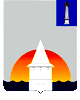 Администрациямуниципального образования «Город Новоульяновск»Ульяновской областиАдминистрациямуниципального образования «Город Новоульяновск»Ульяновской областиАдминистрациямуниципального образования «Город Новоульяновск»Ульяновской областиАдминистрациямуниципального образования «Город Новоульяновск»Ульяновской областиАдминистрациямуниципального образования «Город Новоульяновск»Ульяновской областиП  О  С  Т  А  Н  О  В  Л  Е  Н  И  ЕП  О  С  Т  А  Н  О  В  Л  Е  Н  И  ЕП  О  С  Т  А  Н  О  В  Л  Е  Н  И  ЕП  О  С  Т  А  Н  О  В  Л  Е  Н  И  ЕП  О  С  Т  А  Н  О  В  Л  Е  Н  И  Е14                июля2022 г. №363-ПЭкз №Об утверждении административного регламента по предоставлению муниципальной услуги «Принятие на учёт граждан в качестве нуждающихся в жилых помещениях, предоставляемых по договорам социального найма»Об утверждении административного регламента по предоставлению муниципальной услуги «Принятие на учёт граждан в качестве нуждающихся в жилых помещениях, предоставляемых по договорам социального найма»Об утверждении административного регламента по предоставлению муниципальной услуги «Принятие на учёт граждан в качестве нуждающихся в жилых помещениях, предоставляемых по договорам социального найма»Об утверждении административного регламента по предоставлению муниципальной услуги «Принятие на учёт граждан в качестве нуждающихся в жилых помещениях, предоставляемых по договорам социального найма»Об утверждении административного регламента по предоставлению муниципальной услуги «Принятие на учёт граждан в качестве нуждающихся в жилых помещениях, предоставляемых по договорам социального найма»